  Biscuits apéritif   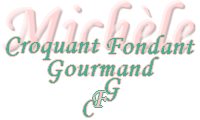 
Pour une trentaine de biscuits 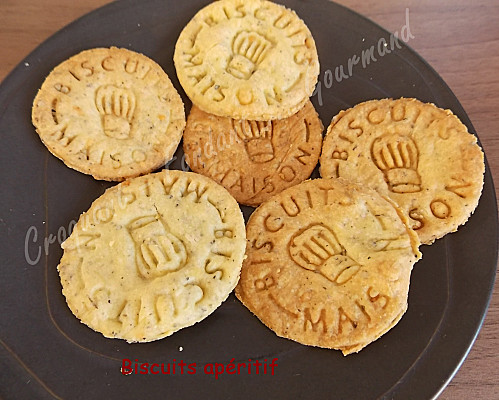 - 100 g de farine - 50 g de beurre salé - 1 càc d'origan - 1 càs (5g) de parmesan - 1 œuf
la plaque du four tapissé de papier cuissonPréchauffage du four à 180°C (chaleur tournante) Mélanger la farine avec le parmesan et l'origan. Ajouter le beurre en petites parcelles et mélanger jusqu'à l'obtention d'un "sable". Ajoutez enfin l'œuf et mélanger rapidement pour obtenir une boule de pâte. Laisser reposer la pâte bien enveloppée pendant une demi-heure au frais. Étaler la pâte entre deux feuilles de papier film ou cuisson, jusqu'à ce quelle soit très fine. Découper les biscuits suivant la forme désirée. Les déposer sur la plaque. Enfourner pour une dizaine de minutes. Laisser refroidir bien à plat avant de conserver dans une boîte hermétique. 